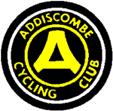 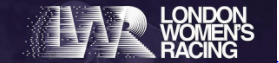 Addiscombe Cycling ClubOpen 25 mile Time TrialFor the E.V. Mills Trophy(Promoted for and on behalf of Cycling Time Trials under their Rules and Regulations)Also forming round 3 of the London Womens Racing TT LeagueSunday April 22nd April – Course G25/46HQ: Beare Green Village Hall, Merebank, Beare Green, Surrey, RH5 4RDPromoter: 	Jonathan Pontin, 6 Hurst Way, South Croydon, CR2 7AP
		Tel: 07732674317
		email: jonathanpontin@hotmail.co.ukTimekeepers: Mick Irons, Paul TunnellPlease Note: The HQ is in a residential area, please keep noise to a minimumIt is each competitors responsibility to know the course, marshals are on hand to direct you where possible but as this is a resurrection of a rarely used course we may have some teething problems. Remember:  You must now sign out of the race when you hand your number back at the HQ.  Failure to do so will result in disqualification.Course Details:G25/54 Start in spooks hill, north holmwood, 25 yds north of po telephone cover and 55yds from junction with a24 0.00 0.00 left and follow a24 south to beare green rbt 2.67 2.67 straight on 2nd exit and follow a24 to clark’s green rbt where turn 2.24 4.91 5 th exit to retrace on a24 to beare green rbt 2.24 7.15 left 1st exit and follow a29 through ockley to clemsford rbt 7.38 14.53 left 1st exit and follow a281 via nowhurst rbt to broadbridge heath ind est.rbt right 2nd exit on a281 to newbridge rbt. straight on 2nd exit and follow a264 via leisure centre rbt to farthings hill interchange 2.69 17.22 left 2nd exit follow a24 via robin hood rbt to great daux rbt 1.58 18.80 left 1st exit and follow a24 via kingsfold to clark’s green rbt 4.39 23.19 straight on to finish on capel by-pass at a paint mark 20 yards before end of continuous white finishing just before southern edge of entrance to wigmore lane 1.81 25.00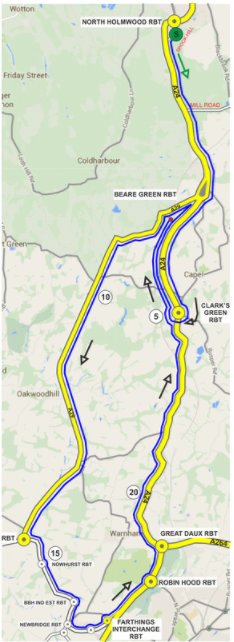 Route from HQ to Start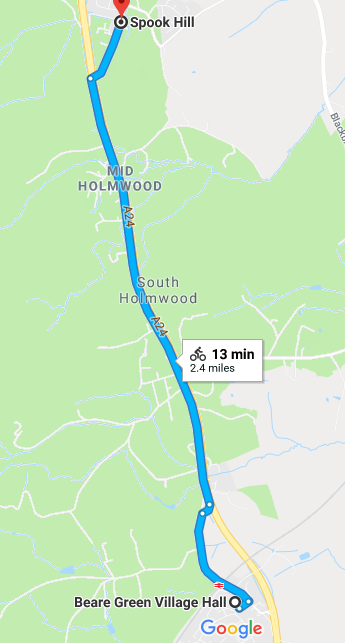 It is just under 3 miles from the HQ to the start, please leave plenty of time to complete this journey  Local Regulations(1) It is a London South District Regulation that no vehicles, except those of the timekeepers and event officials, shall be parked in the vicinity of the start and finish areas.Safety InstructionsCompetitors  are  requested  not  to  warm  up  on  the  course  after  the  first  competitor  has started.Details of any additional hazards not listed on the start sheet will be displayed or advised at the Signing On point. All competitors must take note of these details when they sign on.Competitors must exercise extra care when negotiating all roundabouts.No times will be given at the finish.CTT  regulations  require  the  compulsory  use  of  helmets  for  the  under  18’s. In the interests of your own safety, Cycling Time Trials and the event promoters strongly advise all competitors to wear a hard/soft shell helmet that meets internationally accepted safety standards.Competitor’s  machines:  it  is  recommended  that  a  working  rear  light,  either  flashing  or constant, is fitted to the machine in a position clearly visible to following road users and is active while the machine is in use.HEADS UP, RIDE SAFELY!Prizes Scratch:	1st £40		2nd £20		3rd £10	
Women:	1st £40		2nd £20		3rd £10
Team		£10 each
The scratch winner will also receive two tickets to the club dinner where the trophy will be awarded.Notes on prizes:One prize per rider except for the Team prize the highest value prize being paid.A Team is the fastest 3 riders from a single club / team.Any prizes not awarded on the day will be sent out with the results sheet.Startsheet:Bib NumberNameClubCategoryStart Time10Katrina MurphyDulwich Paragon CCSW2900:07:1011Reinet MaasLondon Women's Racing CCSW3900:07:1112Katia HadaschikDulwich Paragon CCVW4600:07:1213MJ (gosia) CyganowskaRapha Cycling ClubSW3900:07:1314Lucy FrancisLondon DynamoVW4900:07:1415Rebecca WatersVision Innovative Leisure Racing  TeamSW2200:07:1516Fiona InskipBoot Out Breast Cancer Cycling ClubVW4200:07:1617Caroline ReuterLondon Phoenix CCVW4200:07:1718Lisa PriceLondon Women's Racing CCVW4800:07:1819Rosamund BradburySigma SportsSW2900:07:1920Robyn YatesAddiscombe CCVW5500:07:2021Angela Radden-RuttThe CycleroomSW3800:07:2122Anna  HarborowBrixton Cycles ClubSW3000:07:2223Kathryn InnesDulwich Paragon CCSW3900:07:2324Elise SherwellLook Mum No Hands!VW4200:07:2425Jacintha Hamilton-LoveDulwich Paragon CCSW3300:07:2526Damien BreenBrixton Cycles ClubS3700:07:2627Paul  Hunter Addiscombe CCS2700:07:2728Jan SchnitkerCharlotteville Cycling ClubS2500:07:2829Simon PontinAddiscombe CCS2100:07:2930Ben  Elliott Paceline RTS3500:07:3031Peter OwenNorwood Paragon CCV5700:07:3132Jamie FreelandSouth London HarriersV4500:07:3233Phil GallEpsom CCV4700:07:3334Richard AllanSouth Western Road Club/Evans CyclesV5800:07:3435Martin WinterTwickenham CCV5300:07:3536Tim MoodyAddiscombe CCS2400:07:3637michael gatesMaison du Velo - Storck Bikes UKS3400:07:3738ANTHONY BROWNHorsham CyclingV6200:07:3839Mark EllisAddiscombe CCS3100:07:3940Philip MurrellFinsbury Park CCV4800:07:4041Jonathan PontinAddiscombe CCS2700:07:4142Andrew R GreenBec CCV4300:07:4243Daniel SharpCharlotteville Cycling ClubV4500:07:4344Neal MarrinFinsbury Park CCV4800:07:4445Mark ValiosBigfoot CCV4400:07:4546Greg HuntRT 316V5200:07:4647Matthew HammondDulwich Paragon CCV4100:07:4748Neil CrowtherWorthing Excelsior CCV4400:07:4849Jon FryHorsham CyclingV4700:07:4950James WrightCharlotteville Cycling ClubV4500:07:5051Paolo NISTRIAlbarosa CCV4300:07:5152Paul SewellBigfoot CCV4000:07:5253Martin HeadonDulwich Paragon CCS3900:07:5354Adam StoneNorth Road CCS3700:07:5455Jon Puleston-JonesDulwich Paragon CCV4600:07:5556malcolm daviesDulwich Paragon CCV4300:07:5657David Churchill Bigfoot CCV5900:07:5758Robert TaylorArmy Cycling UnionS3600:07:5859Paul HaywoodEpsom CCV4300:07:5960stephen williamson...a3crgV4600:08:00